АДМИНИСТРАЦИЯ НЕВЬЯНСКОГО ГОРОДСКОГО ОКРУГАПОСТАНОВЛЕНИЕ31.08.2022                                                                                                      № 1517 - пг. НевьянскОб установлении особого противопожарного режима на территории Невьянского городского округаВ соответствии с Федеральным законом от 21 декабря 1994 года № 69-ФЗ 
«О пожарной безопасности», Федеральным законом 
от 6 октября 2003 года № 131-ФЗ «Об общих принципах организации местного самоуправления в Российской Федерации», постановлением Правительства Российской Федерации от 16.09.2020 № 1479 «Об утверждении Правил противопожарного режима в Российской Федерации», решением комиссии по чрезвычайной ситуации и обеспечения пожарной безопасности Невьянского городского округа от 30.08.2022 № 18 и в целях обеспечения пожарной безопасности жилищного фонда, промышленных объектов, учреждений, расположенных в границах Невьянского городского округа, в летне-осенний пожароопасный период 2022 года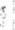 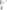 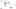 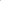 ПОСТАНОВЛЯЕТ:1. Установить на территории Невьянского городского округа особый противопожарный режим с 01.09.2022 до 12.09.2022.2. В период особого противопожарного режима на территории Невьянского городского округа ввести дополнительные ограничения:1) запретить использование открытого огня, сжигание мусора, сухой травянистой растительности, стерни, соломы, порубочных и пожнивных остатков, разведение костров (в том числе в металлических емкостях, бочках, баках, мангалах и других приспособлениях), проведение пожароопасных работ на землях лесного фонда, землях сельскохозяйственного назначения, землях населенных пунктов, землях промышленности, энергетики, транспорта, связи, землях иного специального назначения;2) запретить пребывание граждан на территориях лесных участков, расположенных в границах Невьянского городского округа, въезд в них транспортных средств, за исключением дорог общего пользования, проведения в лесах определенных видов работ организациями, кроме случаев осуществления мониторинга пожарной опасности в лесах и иных случаев, предусмотренных служебным заданием, связанным с проездом по автомобильным дорогам с соблюдением правил пожарной безопасности в лесах;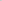 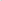 3) использование пиротехники на придомовых территориях, в местах общего пользования, с массовым пребыванием людей (за исключением мест, специально определенных для этих целей и после соответствующего согласования).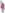 3. Контроль за исполнением настоящего постановления возложить на заместителя главы администрации Невьянского городского округа по вопросам реализации инвестиционных проектов, строительству, архитектуре и управлению муниципальным имуществом А.В. Суркова.4. Опубликовать настоящее постановление в газете «Муниципальный вестник Невьянского городского округа», газете «Звезда» 
и разместить на официальном сайте Невьянского городского округа 
в информационно-телекоммуникационной сети «Интернет».Глава Невьянскогогородского округа                                                                                         А.А. Берчук